Parent & Caregivers’ CircleEducation and support for parents and caregivers who are concerned about their youth and substance use.WHEN:Thursday evenings from 6:30-8:30.Group begins September  24 and runs for 8 weeks until November 12.WHERE:SHARE Family & Community Services2615 Clarke Street(2nd floor), Port MoodyTo reserve a spot or for more information contact SHARE Family & Community Services Intake at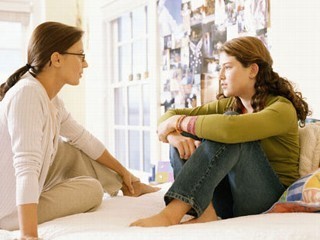 604-937-6969www.sharesociety.caThe journey of parenting can have many highs and lows. This is especially true when faced with the challenging task of parenting a teenager.Participants will:         Increase their knowledge about substance use         Find support from other parents/ caregivers         Build skills in effective communication         Learn to manage tough emotions         Foster healthier life balance